naimUniversiteti i Prishtinës 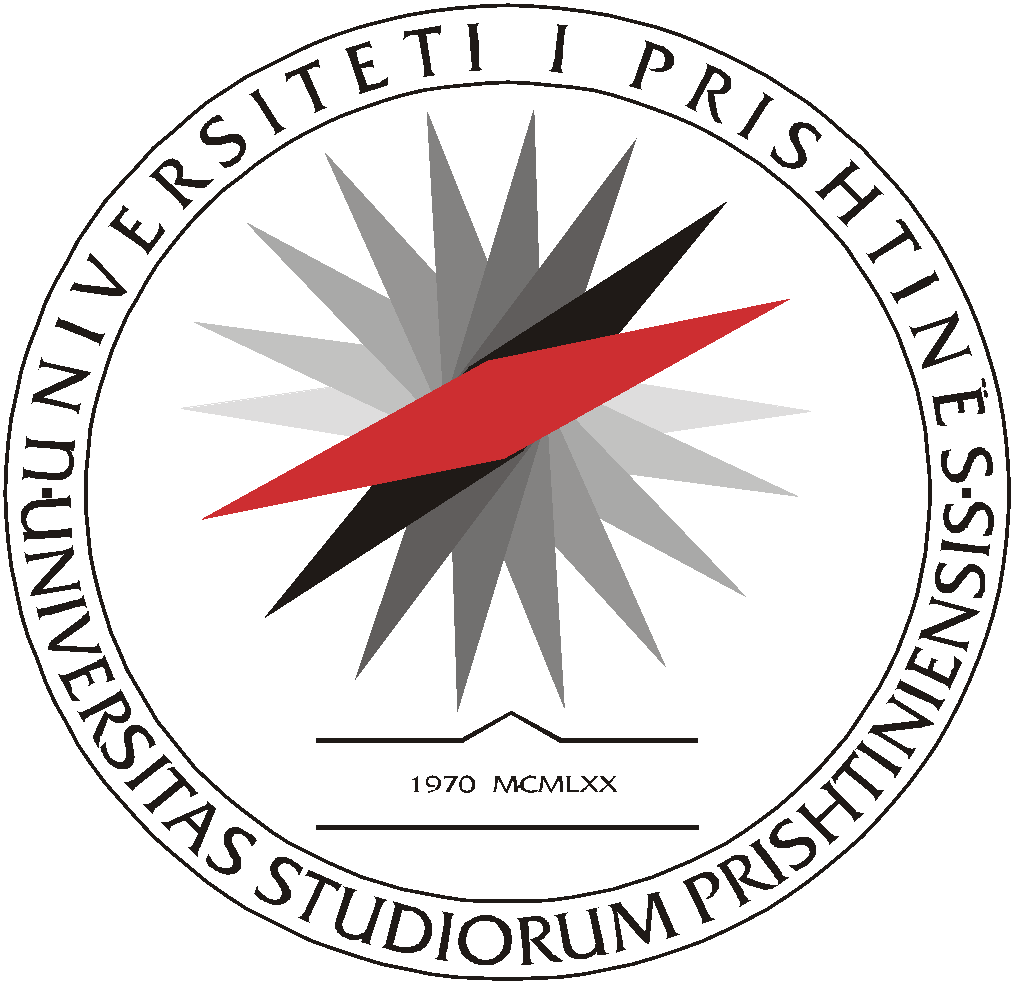 “Hasan Prishtina”UNIVERSITAS STUDIORUM PRISHTINIENSISRr. Xhorxh Bush, Ndërtesa e Rektoratit, 10 000 Prishtinë, Republika e Kosovës             Tel: +381 38 244 183,  E-mail: rektorati@uni-pr.edu, www.uni-pr.edu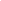 Universiteti i Prishtinës “Hasan Prishtina”Fakulteti i Shkencave Matematike NatyroreLista e publikimeve shkencore të financuara nga Universiteti i Prishtinës 2023/2024List of financed scientific publications from the University of Prishtina 2023/2024Web of Science & ScopusNr.KodiAplikuesiAutoret/punimi/DOIIndeksimi1 4Avni BerishaUPBerisha. A (2023)Unraveling the electronic influence and nature of covalent bonding of aryl and alkyl radicals on the B12N12 nanocage clusterScientific ReportsDOI: https://doi.org/10.1038/s41598-023-28055-8WoS (SCIE)221Naim BrahaUPBraha. N (2022)Some Properties of Kantorovich Variant of Chlodowsky-SZ_ASZ Operators Induced by Boas-Buck Type PolynomialMath. SlovacaDOI: 10.1515/ms-2022-0029WoS (SCIE)322Naim BrahaUPBraha. N (2022)A new weighted statistical convergence and some associated approximation theoremsMath  Meth Appl Sci.DOI: 10.1002/mma.8134WoS (SCIE)428Liridon BerishaUPBerisha. L (2022)Flow injection analysis of ranitidine based on derivatization reaction producing 2-Methylfuran cation as a sensitive and selective amperometric detectorELECTROANALYSISDOI: https://doi.org/10.1002/ELAN.202200318WoS (SCIE)536Albana Kashtanjeva – BytyçiUP Bytyçi- Kashtanjeva. A (2023)Assessment of Physico-Chemical, Microbiological Parameters and Diatom Algae of Badovc Lake, KosovoPolish Journal of Environmental StudiesDOI: https://doi.org/10.15244/pjoes/159122WoS (SCIE)671Shukri KlinakuUPKlinaku. Sh (2023)The “triplet paradox” overthrows the “twin paradox”RESULTS IN PHYSICSDOI: 10.1016/j.rinp.2023.106476WoS (SCIE)789Naim BrahaUPBraha. N (2022)(n,k)–QUASI CLASS Q AND (n,k)–QUASI CLASS Q∗ WEIGHTED COMPOSITION OPERATORSOperators and MatricesDOI: 10.7153/oam-2022-16-15WoS (SCIE)8105Bekim GashiUPGashi. B (2023)"Acquisition of freezing tolerance of resurrection species from Gesneriaceae, a comparative study"PlantsDOI: https://doi.org/10.3390/plants12091893WoS (SCIE)9126Tahir ArbneshiUPArbneshi. T (2022)Densities and Sound Speeds of Ternary Mixtures Methyl tert-Butyl Ether + Toluene + n‐Hexane (or Cyclohexane) and Their Binary Subsystems at a Temperature of 298.15 K and under Ambient PressureJournal of Chemical and Engineering DataDOI: 10.1021/acs.jced.2c00093WoS (SCIE)10130Majlinda Daci AjvaziUPAjvazi Daci. M (2023)Radical Scavenging, Antioxidant and Antimicrobial Activity of Paeonia peregrina Mill., Paeonia mascula (L.) Mill. And Paeonia officinalis (L.)Iranian Journal of Chemistry and Chemical EngineeringDOI:  10.30492/IJCCE.2023.1978423.5755WoS (SCIE)11131Skender DemakuUPDemaku. S (2023)The ecological risk of contamination with toxic metals in soils around the trepça complex, the kosovo thermal power plants, and a new co ferronickeli complexEnvironment Protection EngineeringDOI: 10.37190/ e pe 230201 WoS (SCIE)12139Albert MaxhuniUPMaxhuni. A (2023)Assessment of the Anthropogenic and Natural Factors on the Level of the Heavy Metals and Biogenic Elements in Soils in KosovoWater, Air & Soil PollutionDOI: 10.1007/s11270-023-06443-0WoS (SCIE)13218Avni BerishaUPBerisha. A (2023)Density functional theory and quantum mechanics studies of 2D carbon nanostructures (graphene and graphene oxide) for Lenalidomide anticancer drug delivery.Computational and Theoretical ChemistryDOI: 10.1016/j.comptc.2023.114371WoS (SCIE) 14146Bardha KorçaUPKorça. B (2022)Evaluation of Water Quality and Its Potential Threats Along River Drini Bardh Using Analytical Instrumental TechniquesPol. J. Environ. StudDOI: 10.15244/pjoes/146478WoS (SCIE)15183Musaj PaçariziUPPaçarizi. M (2022)Analysis of chemical elements in honey samples in the territory of KosovoJournal of Food Composition and AnalysisDOI:doi.org/10.1016/j.jfca.2023.105505WoS (SCIE)16192Bekim GashiUPGashi. B (2023)Stress induced by soil contamination with heavy metals and their effects on some biomarkers and DNA damage in maize plants at the vicinity of Ferronikel smelter in Drenas, KosovoJournal of Environmental Science and Health, Part BDOI: 10.1080/03601234.2023.2253114WoS (SCIE)17193Behar BaxhakuUPBaxhaku. B (2022)Deferred statistical convergence and power summability method for q–laguerre polynomials operator.Journal of Mathematical InequalitiesDOI: 10.2989/16073606.2019.1639843WoS (SCIE)18194Behar BaxhakuUPBaxhaku. B  (2023)q-Gamma Type Operators for Approximating Functions of a Polynomial GrowthIranian Journal of ScienceDOI: https://doi.org/10.1007/s40995-023-01507-6WoS (SCIE)19195Behar BaxhakuUPBaxhaku. B (2023)Neural network operators with hyperbolic tangent functionsExpert Systems With ApplicationsDOI: 10.1016/j.eswa.2023.119996WoS (SCIE)20196Hazbije SahitiUPSahiti. H (2023)Bioaccumulation and distribution of Pb, Ni, Zn and Fe in stinging nettle (Urtica dioica) tissues and heavy metal-contamination assessment in the industrial zone of smelter Ferronikeli (Drenas-Kosovo)Journal of Environmental Science and Health, Part ADOI:10.1080/10934529.2023.2236535WoS (SCIE)21145Avni BerishaBerisha. A (2023)Blysmo compressi-Eriophoretum latifoliae ass. nova, a new association of the Caricion fuscae alliance from the Sharri MountainsChemical PapersDOI: 10.3897/pls2023601/04WoS (SCIE)22230Ilir ShehuUPShehu. I (2023)Analysis of macro and micronutrient contents and spatial distribution in Vushtrria region, KosovoEnvironment, Development and SustainabilityDOI: https://doi.org/10.1007/s10668-023-04027-wWoS (SCIE)23237Halil IbrahimiUPIbrahimi. H (2023)Potamophylax humoinsapiens sp. n. (Trichoptera, Limnephilidae), a new species from the Sharr Mountains, Republic of KosovoBiodiversity Data JournalDOI: 10.3897/BDJ.11.e97969WoS (SCIE)24238Halil IbrahimiUPIbrahimi. H (2023)Hydropsyche nador sp. n. (Trichoptera: Hydropsychidae), a new species of the Hydropsyche guttata species cluster from Morocco Biodiversity Data JournalDOI: 10.3897/BDJ.11.e97969WoS (SCIE)25323Fisnik AliajUPAliaj. F (2023)Thermophysical Properties of the 2-Methylpropan-1- ol + Cyclohexane + Benzene Ternary System and Its Binary Subsystems Within the Temperature Range (293.15–333.15) K and Under Ambient PressureInternational Journal of ThermophysicsDOI: 10.1007/s10765-023-03211-1WoS (SCIE)26325Fisnik AliajUPAliaj. F (2023)Densities, Sound Speeds, and Refractive Indices of 1‐Propanol + Cyclohexane (or Cyclohexene or Cyclohexanone) Binary Mixtures at Various Temperatures Under Atmospheric Pressure: Experimental and Modeling StudyInternational Journal of ThermophysicsDOI: 10.1547/s10765-023-03211-1WoS (SCIE)27326Fisnik AliajUPAliaj. F (2023)Thermodynamic excess properties of binary mixtures of methanol + pyridine, methanol + benzene, and pyridine + benzene at several temperatures and atmospheric pressurePhysics and Chemistry of LiquidsDOI: 10.1007/s10765-054-03211-1WoS (SCIE)28357Ujkan BajraUPBajra. U (2023)COVID-19 pandemic–related policy stringency and economic decline: was it really inevitable?Economic Research-Ekonomska IstraživanjaDOI:10.1080/1331677X.2022.2077792SCOPUS (Q1)2960Skender DemakuUPDemaku. S (2023)Determination of Heavy Metals in Bee Honey as a Bioindicator in the Istog, Drenas and Kastriot RegionsJournal of Ecological EngineeringDOI: https://doi.org/10.12911/22998993/161654SCOPUS (Q2)30358Ujkan BajraUPBajra. U (2023)The impact of the Sarbanes–Oxley Act on the integrity of financial reporting: Was it meritorious?Journal of Corporate Accounting & FinanceDOI: 10.1002/jcaf.22619SCOPUS (Q2)31236Halil IbrahimiUPIbrahimi.H (2023)Athripsodes saral sp. n., a new Leptoceridae (Trichoptera) from the Kurdistan Province, IranEcologica Montenegrina 64: 197-202DOI:https://dx.doi.org/10.37828/em.2023.64.4 SCOPUS (Q2)32136Naim BerishaUPBerisha. N. (2023)Blysmo compressi-Eriophoretum latifoliae ass. nova, a new association of the Caricion fuscae alliance from the Sharri MountainsPlant SociologyDOI: 10.3897/pls2023601/04SCOPUSQ233144Makfire Sadiku- HasaniUPHasani- Sadiku. M(2022)A Comprehensive DFT Investigation of the Adsorption of Polycyclic Aromatic Hydrocarbons onto GrapheneComputationDOI: https://doi.org/10.3390/computation10050068SCOPUS (Q2) 34310Kemajl BislimiUPBislimi.K (2023)Effect of Lead, Nickel, and Zinc Pollution in Some Parameters of Oxidative Stress in Hepatopancreas of Snail Helix pomatia L. in Power plant of ObiliqJournal of Ecological EngineeringDOI: https://doi.org/10.12911/22998993/169471SCOPUS (Q2)35137Naim BerishaUPBerisha. N (2023)The analysis of the influence of grazing intensity on the diversity and abundance of plants and spiders (Arachnida: Araneae).European Journal of Environmental SciencesDOI:https://doi.org/10.14712/23361964.2023.4 SCOPUSQ2365Donard GeciUPGeci. D (2022)The spider fauna (Arachnida, Araneae) of abandoned military bunkers in AlbaniaNatura CroaticaDOI: 10.20302/NC.2022.31.6SCOPUS (Q3)3770Shukri KlinakuUPKlinaku. Sh (2023)Invariance of the acoustic wave equation under transformed Galilean transformationAcoustical Science and TechnologyDOI: doi.org/10.1250/ast.44.24SCOPUS (Q3)386Linda Grapci-KotoriUPKotori- Grapci. L (2022)Spiders from Sharr Mountain - new faunistic data (Arachnida: Araneae)Natura CroaticaDOI: 10.20302/NC.2022.31.24SCOPUS (Q3)3945Arsim EjupiUPEjupi. A (2022)Regional identity in a geopolitically contested area: Presevo Valley, scientific argumentation and political useInvestigaciones Geograficas (Spain)DOI: https://doi.org/10.14198/INGEO.19877SCOPUS (Q3)4050Fatmir FaikuUPFaiku. F (2022)Mineral content of two Mentha species (Mentha spicata L. and Mentha arvensis L.) growing in KosovoBulgarian Journal of Agricultural ScienceSCOPUS (Q3)41169Albina KalimashiUPKalimashi.A  (2023)COVID-19 IMPACT ON THE CAPITAL STRUCTURE OF COMMERCIAL BANKS: EVIDENCE FROM THE WESTERN BALKANSEconomic StudiesSCOPUS (Q3)42272Ferdije Zhushi EtemiUPEtemi- Zhushi.F (2022)First tentative checklist of Geometridae(Insecta: Lepidoptera) of KosovoOriental insectsDOI: 10.1080/00305316.2022.2066214SCOPUS (Q3)43273Ferdije Zhushi EtemiUPEtemi- Zhushi.F (2023)Biodiversity of butterflies (Lepidoptera, Papilionoidea) in Journal of insect biodiversity and systematicsDOI: 10.61186/jibs.9.4.623SCOPUS (Q3)44197Hazbije SahitiUPSahiti. H (2023)Antioxidant Activity of Vitamin C and E Versus Oxidative Stress Induced by Heavy Metals in Common Carp (Cyprinus carpio)Malaysian Applied BiologyDOI: https://doi.org/10.55230/mabjournal.v52i2.2539SCOPUS (Q3)45361Albana VeseliUPVeseli.A (2021)Additional studies on the electrochemical behaviour of three macrolides on Pt and carbon based electrodesElectroanalysisDOI:https://doi.org/10.1002/elan.202100183 SCOPUS (Q3)46359Ejup FejzaUPFejza. E (2023)Analysis of the Effects of the Service Quality on Client Satisfaction in the Tourism Sector in KosovoEconomic Studies (Ikonomicheski Izsledvania)SCOPUS (Q3)4749Qëndrim RamshajUPRamshaj. Q (2022)Macromycetes Diversity of Sharr Mountains in KosovoEcologia BalkanicaSCOPUS (Q4)48104Bekim GashiUPGashi. B (2023)Heavy metals tolerance on seed germination and growth of serpentine plant species Alyssum murale L.Acta Biologica SzegediensisDOI: 10.14232/abs.2022.2.116-124SCOPUS (Q4)49107Albina KalimashiUPKalimashi. A (2023)The Capital Structure Determinants on Banking Sector of Western Balkan CountriesEkonomikaDOI: https://doi.org/10.15388/Ekon.2023.102.1.6SCOPUS (Q4)50126Valbon BytyqiUPBytyqi.V (2022)Analysis of Soil Erosion Risk in a River Basin – A Case Study from Hogoshti River Basin (Kosovo)Ecological Engineering and Environmental TechnologyDOI:10.12912/27197050/143380SCOPUS (Q4)51187Albina KalimashiUPKalimashi.A (2022)The Relationship between Liquidity Risk Management and Commercial Bank Performance: Evidence from the Western BalkansInternational Journal of Applied Economics, Finance and AccountingDOI: 10.33094/ijaefa.v14i2.689SCOPUS (Q4)52157Skender DemakuUPDemaku.S (2023)Heavy metal status of soil and underground water in urban area of Pristina district, KosovoThe Lawyer QuarterlyDOI: http://dx.doi.org/10.15576/ASP.FC/2023.22.1.79 SCOPUS (Q4)